Cascade Shooting Facilities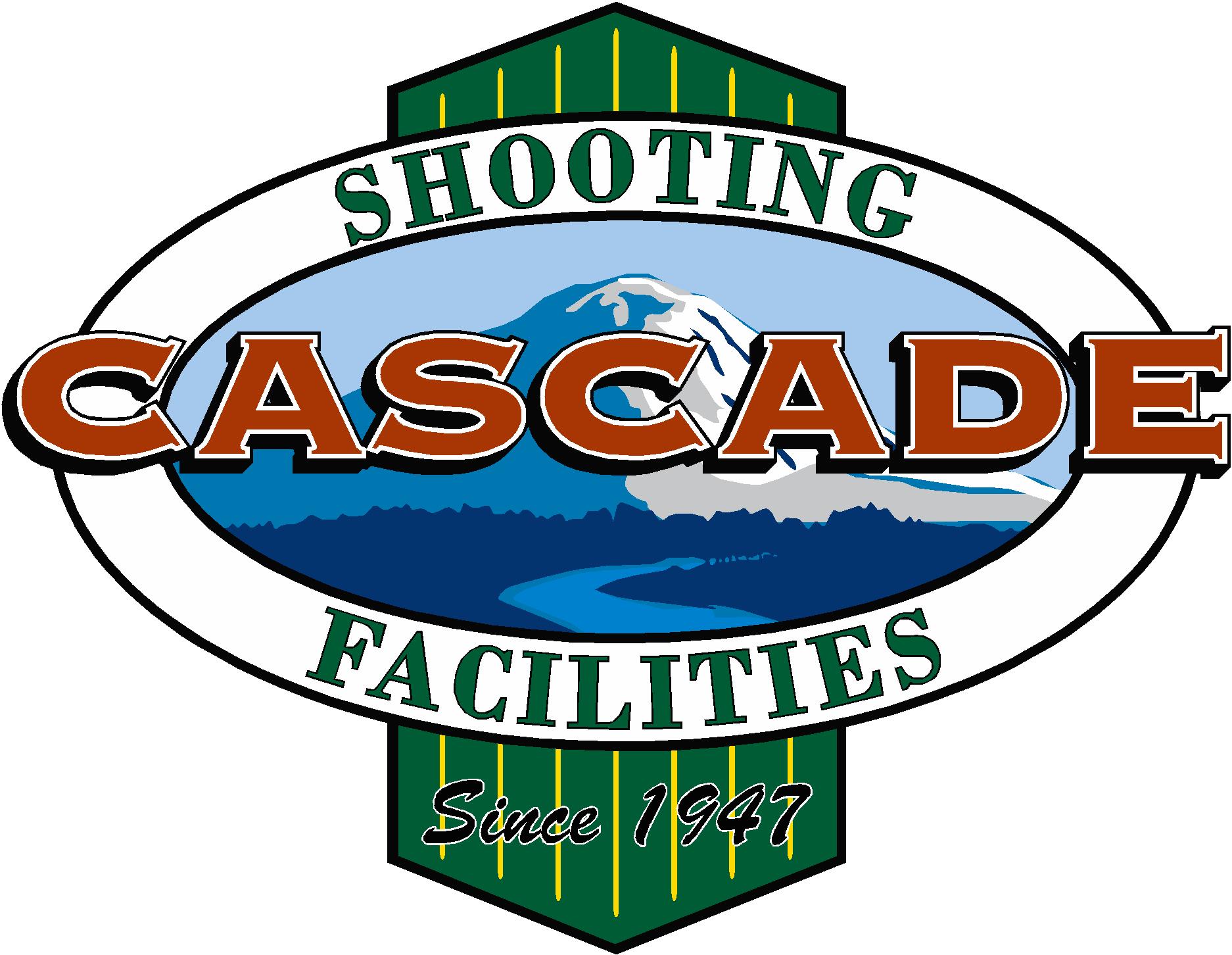 Affiliated with theNational Rifle Association and Civilian Marksmanship Program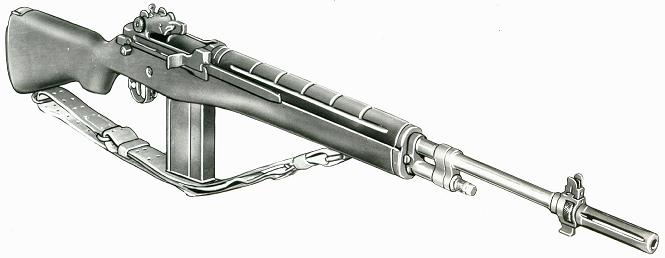 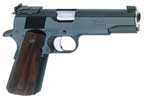 2020 December, Service Pistol-Service RifleNamePistolRifleAggregateJohn Benjamin456571-19x1027-19x2ndJames Croiser531-15x2nd483-1x1014-16xBrian Keelean440-3x580-19x1st1020-22xGeorge Lopuch382-3x559-13x941-16xConnor Matt528-1x528-1xColin Moy297297Jami Obermeyer296-2x296-2xJim Obermeyer546-14x1st572-12x2nd1118-23xMWMike Schwartz309558-13x867-13xGeorge Smith542-4x542-4xAsa Yam390-2x390-2x